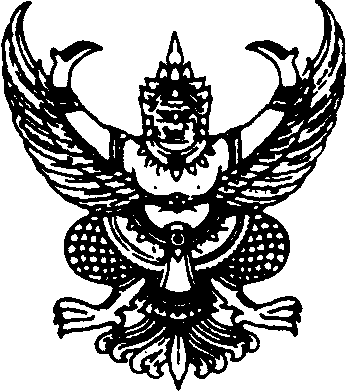 		บันทึกข้อความส่วนราชการ วิชา..................................................................................(วบศ.) โทร. 0 2942 8996 ,4016-7     ที่   ศธ 0513.10125/                                   วันที่                   เรื่อง  ขอความอนุเคราะห์จัดซื้อวัสดุ/จ้างเหมาฯ  เรียน	ผู้อำนวยการศูนย์วิชาบูรณาการ หมวดวิชาศึกษาทั่วไป         	ด้วยรายวิชา ............................................................................. มีความประสงค์จะให้ศูนย์วิชาบูรณาการฯ ดำเนินการจัดซื้อวัสดุ/จ้างเหมาฯ ดังรายการต่อไปนี้ ทั้งนี้ ขอให้ดำเนินการจัดซื้อวัสดุ/จ้างเหมาฯ ข้างต้น ภายในวันที่...............................................หากดำเนินการเรียบร้อยแล้วขอให้แจ้งที่.................................................................................................................จึงเรียนมาเพื่อโปรดทราบและดำเนินการต่อไป                                              (...............................................................)                               ประธานคณะกรรมการรายวิชา.............................................	ลำดับที่รายการจำนวนลำดับที่รายการจำนวน